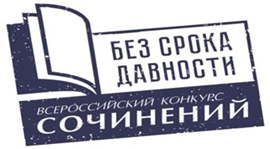 Инструкция по оформлению конкурсной документации (перечень документов, предоставляемых на школьный, муниципальный и региональный этапы Конкурса, порядок заполнения и передачи 
на федеральный этап)Основанием для участия в Конкурсе является Заявка на участие в Конкурсе. Она включает в себя конкурсное сочинение с сопроводительными документами: анкетой участника Конкурса и согласием на обработку персональных данных участника Конкурса или законного представителя участника Конкурса. 1. Анкета участника Конкурса (заполняется в двух форматах). Анкета заполняется участником Конкурса перед началом школьного этапа Конкурса в двух форматах (для зарубежных участников и обучающихся школ МИД – регионального этапа) (Приложение 1). 1) Анкета заполняется от руки или с использованием технических средств, подписывается руководителем или заместителем руководителя образовательной организации и заверяется печатью образовательной организации, к которой принадлежит участник Конкурса. 2) Копия анкеты оформляется в формате документа .doc или .docx (Microsoft Word) без подписей и печати.Все пункты анкеты обязательны для заполнения.2. Согласие участника Конкурса / законного представителя участника Конкурса на обработку персональных данных, фото- и видеосъемку; использование фото- и видеоматериала, конкурсного сочинения в некоммерческих целях, в том числе публикацию работы (или ее фрагмента) любым способом и на любых носителях с обязательным указанием авторства участника Конкурса (далее – Согласие). В соответствии с пунктом 4 статьи 9 Федерального закона 
от 27.07.2006 № 152-ФЗ «О персональных данных» конкурсант должен заполнить Согласие на автоматизированную и без использования средств автоматизации обработку персональных данных. Согласие для участников Конкурса, не достигших 18 лет, заполняют родители (законные представители участника Конкурса) (Приложение 2). Совершеннолетние участники Конкурса заполняют Согласие самостоятельно (Приложение 3). 3. Конкурсная работа.Конкурсная работа выполняется участником Конкурса в двух форматах: письменно от руки и в формате .doc/docx (Microsoft Word). 1) Сочинение пишется на официальном бланке, включающем титульный лист (Приложение 4). Фамилия, имя, отчество участника Конкурса, наименование субъекта Российской Федерации, населенного пункта, название образовательной организации в титульном листе указываются полностью без сокращений и аббревиатур. К рассмотрению на федеральном этапе Конкурса не принимаются работы, выполненные не на бланке, а также работы без титульных листов, заполненных по форме. На титульном листе обязательны для заполнения все позиции.2) Копия конкурсной работы выполняется в формате .doc/docx (Microsoft Word) и предоставляется в одном файле (Приложение 5). Требования к копии конкурсной работы: шрифт Times New Roman; размер шрифта 14; межстрочный интервал 1,5; выравнивание по ширине. Оформление титульной страницы по заданной форме обязательно. Запрещается размещение титульной страницы и текста сочинения в таблице – это усложняет проверку текста на наличие неправомерного использования чужого текста без указания на автора и источник заимствований.Обучающиеся с ОВЗ выполняют конкурсную работу только в печатном виде в формате .doc/docx (Microsoft Word) согласно требованиям к копии конкурсной работы.Конкурсное сочинение участника Конкурса, победившее на региональном этапе, Координатор направляет на федеральный этап Конкурса через личный кабинет Координатора на сайте Конкурса с сопроводительными документами: анкетой в двух форматах, согласием на обработку персональных данных, конкурсным сочинением в двух форматах: сканированной копией рукописного варианта конкурсной работы и копией работы в формате doc/docx (Microsoft Word). Требования к сканированной копии рукописного варианта конкурсной работы: формат PDF, тип изображения ЧБ, разрешение 600 dpi, объем не более 3 МБ. Поступившие на федеральный этап Конкурса конкурсные работы без сопроводительных документов не рассматриваются. Наличие всех документов в Заявке на участие в Конкурсе является обязательным.4. Согласие Координатора на автоматизированную и без использования средств автоматизации обработку персональных данных (Приложение 6).5. Лист оценивания конкурсной работы на региональном этапе Конкурса (Приложение 7). Лист оценивания заполняется самостоятельно членами жюри: один лист на одну проверяемую работу. Если жюри оценивает работу дистанционно на электронном ресурсе, электронная форма должна быть идентична предлагаемой. После составления протокола оценивания работ участников Конкурса лист оценивания хранится вместе с другими документами, обеспечивающими проведение соответствующего этапа Конкурса, вплоть до окончания федерального этапа Конкурса. 6. Протокол оценивания конкурсных работ участников Конкурса на региональном этапе (Приложение 8). Протокол оценивания конкурсных работ участников Конкурса составляется на основании данных, указанных в листах оценивания конкурсных работ, составленных членами жюри регионального этапа Конкурса.На федеральном этапе проверка сочинений обучающихся школ МИД 
и зарубежных участников Конкурса должна проводиться членами жюри федерального этапа Конкурса, которые не участвовали в проверке сочинений обучающихся школ МИД и зарубежных участников Конкурса 
на региональном этапе.Если оценивание работ происходит дистанционно на электронном ресурсе, электронная форма протокола оценивания конкурсных работ участников Конкурса должна быть идентична предлагаемой. Рейтинговые списки обучающихся школ МИД и зарубежных участников Конкурса на региональном этапе Конкурса формируются автоматически отдельно по каждой группе. Протоколы оценивания конкурсных работ обучающихся школ МИД и зарубежных участников Конкурса должны храниться до окончания федерального этапа Конкурса вместе с другими устанавливающими документами.7. Рейтинговый список по итогам проведения регионального этапа Конкурса (Приложение 9).Формирование рейтингового списка основывается на протоколах оценивания работ участников Конкурса регионального этапа. В списке участники Конкурса располагаются в порядке убывания количества баллов, выставленных за каждую работу всеми членами жюри. Рейтинговый список составляется отдельно для каждой категории участников Конкурса.Рейтинговый список заверяется печатью органа исполнительной власти субъекта Российской Федерации, осуществляющего государственное управление в сфере образования. Рейтинговый список хранится вместе 
с другими документами, обеспечивающими проведение регионального этапа Конкурса, до окончания федерального этапа Конкурса.8. Сопроводительный лист передачи работ-победителей регионального этапа на федеральный этап Конкурса (Приложение 10). Сопроводительный лист представляет собой выписку из рейтингового списка участников регионального этапа Конкурса, содержащий сведения 
об участниках Конкурса, чьи работы передаются на федеральный этап. Сопроводительный лист заверяется печатью органа исполнительной власти субъекта Российской Федерации, осуществляющего государственное управление в сфере образования.При передаче работ на федеральный этап Конкурса копия сопроводительного листа в сканированном виде должна быть размещена 
в личном кабинете Координатора на официальном сайте Конкурса.Приложение 1Анкета участника Всероссийского конкурса сочинений 
«Без срока давности» 2023/24 г. Подпись участника Конкурса ______________________________ (Ф.И.О.) Подпись руководителя / заместителя руководителя образовательной организации ____________________________________________ (Ф.И.О.) МППриложение 2 СОГЛАСИЕзаконных представителей участника Всероссийского конкурса сочинений «Без срока давности» на обработку персональных данных, фото- и видеосъемку, использование фото-, видеоматериала, конкурсного сочинения в некоммерческих целях, в том числе публикации работы (или ее фрагмента) любым способом 
и на любых носителях с обязательным указанием авторства участника КонкурсаЯ,__________________________________________________________________________, (Ф.И.О. полностью, отчество при наличии)документ, удостоверяющий личность ____________, серия _________№_______________(вид документа, удостоверяющего личность)выдан______________________________________________________________________, (дата выдачи, наименование органа, выдавшего документ)зарегистрированный (ая) по адресу: _____________________________________________действующий (ая) от себя и от имени несовершеннолетнего (несовершеннолетней), ____________________________________________________________________________ (Ф.И.О. полностью несовершеннолетнего ребенка, отчество при наличии)документ, удостоверяющий личность ребенка ___________, серия _____________, №____выдан ______________________________________________________________________(дата выдачи, наименование органа, выдавшего документ)дата рождения ______________, проживающего (ей) по адресу:____________________________________________________________________________в соответствии с пунктом 4 статьи 9 Федерального закона от 27.07.2006 № 152-ФЗ 
«О персональных данных» даю свое согласие на обработку моих персональных данных 
и персональных данных несовершеннолетнего Оператору, расположенному по адресу: 119435, г. Москва, ул. Малая Пироговская 1 стр.1, на автоматизированную, а также без использования средств автоматизации обработку данных , а именно:1. Совершение действий, предусмотренных пунктом 3 статьи 3 Федерального закона от 27.07.2006 № 152-ФЗ «О персональных данных», а именно сбор, запись, систематизацию, накопление, хранение, уточнение (обновление, изменение), извлечение, использование, передачу (распространение, предоставление, доступ), обезличивание, блокирование, удаление, уничтожение в отношении следующих персональных данных:фамилия, имя, отчество (при наличии);пол;дата рождения (год, месяц, день);место рождения;гражданство;сведения о месте регистрации и месте проживания;данные документов, удостоверяющих личность;название образовательной организации, в которой обучается участник;класс (курс) обучения;почтовый адрес с индексом;электронная почта (участника/родителей/законных представителей);номер телефона (участника/родителей/законных представителей);иная информация, относящаяся к личности участника;фото- и видеоизображение.2. Размещение в общедоступных источниках, в том числе в информационно-телекоммуникационной сети «Интернет» следующих персональных данных несовершеннолетнего:фамилия, имя, отчество (при наличии);название образовательной организации, в которой обучается участник;класс (курс) обучения;иная информация, относящаяся к личности участника;фото- и видеоизображение;сведения, информация о ходе Конкурса и о его результатах.Обработка и передача третьим лицам моих персональных данных и персональных данных несовершеннолетнего осуществляется в целях:участия несовершеннолетнего Конкурсе;организации, проведения и популяризации Конкурса;обеспечения участия несовершеннолетнего в Конкурсе и мероприятиях, связанных с награждением победителей Конкурса;формирования статистических и аналитических отчётов по результатам Конкурса, подготовки информационных материалов;создания базы данных участников Конкурса, размещения информации 
об участниках Конкурса в информационно-телекоммуникационной сети «Интернет»;обеспечения соблюдения законов и иных нормативных правовых актов Российской Федерации.Настоящим я признаю и подтверждаю, что в случае необходимости предоставления персональных данных для достижения указанных выше целей третьим лицам (в том числе, но не ограничиваясь, Министерству просвещения Российской Федерации, и т. д.), а равно как при привлечении третьих лиц к оказанию услуг в интересах несовершеннолетнего Ф.И.О.____________________ Оператор вправе в необходимом объёме раскрывать для совершения вышеуказанных действий информацию 
о несовершеннолетнем Ф.И.О. ____________________ (включая персональные данные) таким третьим лицам.Настоящее согласие вступает в силу со дня его подписания и действует в течение неопределенного срока. Я проинформирован(а), что Оператор гарантирует обработку моих персональных данных и персональных данных несовершеннолетнего в соответствии с действующим законодательством РФ.Я предупрежден(а) об ответственности за предоставление ложных сведений 
и предъявление подложных документов.Я проинформирован(а) о том, что в соответствии с ч. 2 ст. 9 Федерального закона от 27.07.2006 № 152-ФЗ «О персональных данных» я имею право отозвать настоящее согласие в любой момент посредством направления соответствующего письменного заявления в адрес Оператора по почте заказным письмом с уведомлением о вручении, либо вручения соответствующего письменного заявления лично под расписку уполномоченному представителю Оператора.Я подтверждаю, что даю настоящее согласие, действуя по собственной воле, 
в своих интересах и в интересах несовершеннолетнего.«____» _____________ 20___ г. _______________ /_____________________________/(дата заполнения)                      (личная подпись)                (расшифровка подписи)Приложение 3 СОГЛАСИЕучастника Всероссийского конкурса сочинений «Без срока давности» на обработку персональных данных, фото- и видеосъемку, использование фото-, видеоматериала, конкурсного сочинения в некоммерческих целях, в том числе публикации работы (или ее фрагмента) любым способом и на любых носителях с обязательным указанием авторства участника Конкурса Я,__________________________________________________________________________________, (Ф.И.О. полностью, отчество при наличии)документ удостоверяющий личность _____________________________________________серия______________№_____________________(вид документа, удостоверяющего личность)выдан_________________________________________________________________________________, (дата выдачи, наименование органа, выдавшего документ)зарегистрированный (ая) по адресу ______________________________________________________________________________________ в соответствии с пунктом 4 статьи 9 Федерального закона от 27.07.2006 
№ 152-ФЗ «О персональных данных» даю свое согласие Оператору, расположенному по адресу: 119435, г. Москва, ул. Малая Пироговская 1, стр.1, на автоматизированную, 
а также без использования средств автоматизации обработку моих персональных данных, а именно:1. Совершение действий, предусмотренных пунктом 3 статьи 3 Федерального закона от 27.07.2006 № 152-ФЗ «О персональных данных», а именно сбор, запись, систематизацию, накопление, хранение, уточнение (обновление, изменение), извлечение, использование, передачу (распространение, предоставление, доступ), обезличивание, блокирование, удаление, уничтожение в отношении следующих персональных данных:фамилия, имя, отчество (при наличии);пол;дата рождения (год, месяц, год); место рождения;гражданство;сведения о месте регистрации и месте проживания;данные документов, удостоверяющих личность;почтовый адрес с индексом; название образовательной организации, в которой я обучаюсь, класс (курс) обучения;электронная почта; номер телефона (домашний, мобильный); иная информация, относящаяся к моей личности; фото- и видеоизображение. 2. Размещение в общедоступных источниках, в том числе 
в информационно-телекоммуникационной сети «Интернет» следующих персональных данных: фамилия, имя, отчество; название образовательной организации, в которой я обучаюсь; класс (курс) обучения; иная информация, относящаяся к личности; фото- и видеоизображение;сведения, информация о ходе Конкурса и о его результатах.Обработка и передача третьим лицам персональных данных осуществляется 
в целях: участия в Конкурсе;организации, проведения и популяризации Конкурса; обеспечения участия в Конкурсе и мероприятиях, связанных с награждением победителей Конкурса; формирования статистических и аналитических отчётов по результатам Конкурса, подготовки информационных материалов; создания базы данных участников Конкурса, размещения информации 
об участниках Конкурса в информационно-телекоммуникационной сети «Интернет»; обеспечения соблюдения законов и иных нормативных правовых актов Российской Федерации. Настоящим я признаю и подтверждаю, что в случае необходимости предоставления персональных данных для достижения указанных выше целей третьим лицам (в том числе, но не ограничиваясь, Министерству просвещения Российской Федерации, и т. д.), а равно как при привлечении третьих лиц к оказанию услуг в моих интересах, Оператор вправе в необходимом объёме раскрывать для совершения вышеуказанных действий информацию обо мне лично (включая мои персональные данные) таким третьим лицам. Настоящее согласие вступает в силу со дня его подписания и действует в течение неопределенного срока. Я проинформирован(а), что Оператор гарантирует обработку моих персональных данных в соответствии с действующим законодательством РФ.Я предупрежден(а) об ответственности за предоставление ложных сведений 
и предъявление подложных документов.Я проинформирован(а) о том, что в соответствии с ч. 2 ст. 9 Федерального закона от 27.07.2006 № 152-ФЗ «О персональных данных», я имею право отозвать настоящее согласие в любой момент посредством направления соответствующего письменного заявления в адрес Оператора по почте заказным письмом с уведомлением о вручении, либо вручения соответствующего письменного заявления лично под расписку уполномоченному представителю Оператора.Я подтверждаю, что даю настоящее согласие, действуя по собственной воле, 
в своих интересах и в интересах несовершеннолетнего.«____» _____________ 202__ г. _______________ /_____________________________/(дата заполнения)                           (личная подпись)                    (расшифровка подписи)Приложение 4Бланк конкурсной работы Всероссийского конкурса сочинений «Без срока давности» 2023/24 г.1 страница 2 страница Класс (курс) обучения участника КонкурсаТематическое направлениеЖанр сочинения Тема сочиненияСочинениеПриложение 5Титульный лист копии конкурсной работы 2023/24 г.в формате doc/docx (Microsoft Word)Приложение 6 СОГЛАСИЕКоординатора на обработку персональных данных(публикацию персональных данных, в том числе посредством информационно-телекоммуникационной сети «Интернет»)Я, __________________________________________________________________________(Ф.И.О. полностью, отчество при наличии)документ удостоверяющий личность _________серия_____________№_____________ (вид документа, удостоверяющего личность)выдан_________________________________________________________________________________________________________________________________________________________________________________________дата выдачи, наименование органа, выдавшего документ)зарегистрированный (- ая) по адресу ________________________________________________________________________________________________________________________________ _____________________________________________________________________________________, в соответствии с пунктом 4 статьи 9 Федерального закона от 27.07.2006 № 152-ФЗ «О персональных данных» и со статьей 152.1 Гражданского кодекса Российской Федерации даю свое согласие Оператору, расположенному по адресу: 119435, г. Москва, ул. Малая Пироговская 1, стр.1, на автоматизированную, а также без использования средств автоматизации обработку моих персональных данных без выплаты мне вознаграждения, а именно:1. Совершение действий, предусмотренных пунктом 3 статьи 3 Федерального закона от 27.07.2006 № 152-ФЗ «О персональных данных», а именно сбор, запись, систематизацию, накопление, хранение, уточнение (обновление, изменение), извлечение, использование, передачу (распространение, предоставление, доступ), обезличивание, блокирование, удаление, уничтожение, передачу третьим лицам, в случаях, установленных законодательством Российской Федерации, в отношении следующих моих персональных данных:фамилия, имя, отчество (при наличии);пол;дата рождения (год, месяц, день);место рождения;гражданство;сведения о месте регистрации и месте проживания;данные документов, удостоверяющих личность;почтовый адрес с индексом;электронная почта;номер телефона;фото- и видеоизображение.2. Размещение в общедоступных источниках, в том числе в информационно-телекоммуникационной сети «Интернет» следующих моих персональных данных:фамилия, имя, отчество;название должности и места работы;фото- и видеоизображение;сведения, информация о ходе Конкурса и о его результатах.Обработка и передача третьим лицам моих персональных данных осуществляется в целях:участия в Конкурсе;организации, проведения и популяризации Конкурса;обеспечения участия в Конкурсе и мероприятиях, связанных с награждением победителей Конкурса;формирования статистических и аналитических отчётов по результатам Конкурса, подготовки информационных материалов;создания базы данных участников Конкурса, размещения информации 
об участниках Конкурса в информационно-телекоммуникационной сети «Интернет»;обеспечения соблюдения законов и иных нормативных правовых актов Российской Федерации.Настоящим я признаю и подтверждаю, что в случае необходимости предоставления персональных данных для достижения указанных выше целей третьим лицам (в том числе, но не ограничиваясь, Министерству просвещения Российской Федерации, и т. д.), а равно как при привлечении третьих лиц к оказанию услуг, Оператор вправе в необходимом объёме раскрывать для совершения вышеуказанных действий информацию (включая персональные данные) третьим лицам.Подтверждаю, что ознакомлен(а) с положениями Федерального закона от 27 июля 2006 года № 152-ФЗ «О персональных данных» и статьей 152.1 Гражданского кодекса Российской Федерации, права и обязанности в области защиты персональных данных мне разъяснены.Я проинформирован(а), что Оператор гарантирует обработку моих персональных данных и персональных данных в соответствии с действующим законодательством РФ.Я предупрежден(а) об ответственности за предоставление ложных сведений 
и предъявление подложных документов.Я проинформирован(а) о том, что в соответствии с ч. 2 ст. 9 Федерального закона от 27.07.2006 № 152-ФЗ «О персональных данных» я имею право отозвать настоящее согласие в любой момент посредством направления соответствующего письменного заявления в адрес Оператора по почте заказным письмом с уведомлением о вручении, либо вручения соответствующего письменного заявления лично под расписку уполномоченному представителю Оператора.Я подтверждаю, что даю настоящее согласие, действуя по собственной воле, 
в своих интересах.Настоящее согласие вступает в силу со дня его подписания и действует в течение неопределенного срока. Согласие может быть отозвано мною в любое время на основании моего письменного заявления. ______________                         _________________                        _________________________(дата заполнения)                             (личная подписи)                               (расшифровка подписи)Приложение 7Лист оценивания работы участника Всероссийского конкурса сочинений «Без срока давности» 2023/24 гг. на региональном этапеФ.И.О. участника Конкурса (полностью) Класс (курс), в (на) котором обучается участник КонкурсаПолное наименование образовательной организации, в которой обучается участник КонкурсаТематическое направление Тема сочинения Жанр сочинения Разъяснения по показателям оценивания 3 балла – показатель выражен максимально полно; 2 балла – показатель выражен в достаточной степени; 1 балл – показатель выражен слабо; 0 баллов – показатель не выражен. Член Жюри __________________/___________________________/  (подпись)                                    (расшифровка подписи) Приложение 8 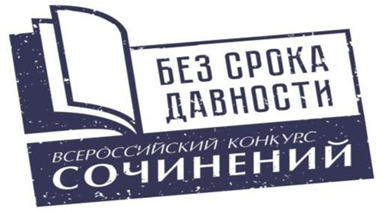 Протокол оценивания работ участников регионального этапа Всероссийского конкурса сочинений «Без срока давности» 2023/24 г.Председатель жюри ________________ /____________________________________/(подпись)				(расшифровка подписи) Координатор ______________/____________________________________________/			(подпись)				(расшифровка подписи)Приложение 9Рейтинговый список по итогам проведения регионального этапа Всероссийского конкурса сочинений «Без срока давности» 2023/24 г.
Субъект Российской Федерации / Государство, на территории которого располагается школа МИД / Республика Беларусь /Страна СНГ__________________________________________________________________________________________________________________________Дата______________________Председатель жюри __________________/_________________________________/(подпись)			(расшифровка подписи) Координатор ________________/_________________________________________/			(подпись)		расшифровка подписиПриложение 10Сопроводительный лист передачи работ-победителей регионального этапа на федеральный этап Всероссийского конкурса сочинений «Без срока давности» 2023/24 г.Наименование (полное) субъекта Российской Федерации / Государства, на территории которого располагается школа МИД / Республика Беларусь / Страна СНГ Дата_____________________________________________Председатель жюри ________________/___________________________________/(подпись)			(расшифровка подписи) Координатор _________________/_________________________________________/			(подпись)		расшифровка подписиНаименование субъекта Российской Федерации / Государство, на территории которого располагается школа МИД / Республика Беларусь / Страна СНГНаименование муниципального образования (при наличии)Ф.И.О. (полностью) участника Всероссийского Конкурса сочинений «Без срока давности»Участие в общественных организациях, движениях (при наличии)Дата рождения участника КонкурсаКласс (курс) обучения участника КонкурсаЭлектронная почта участника Конкурса (родителей / законных представителей)Контактный телефон участника Конкурса (родителей / законных представителей)Ф.И.О. (полностью) учителя, обеспечивающего педагогическое сопровождение участника КонкурсаДолжность учителя, обеспечивающего педагогическое сопровождение участника КонкурсаКонтактный телефон учителя, обеспечивающего педагогическое сопровождение участника КонкурсаЭлектронная почта учителя, обеспечивающего педагогическое сопровождение участника КонкурсаПолное название образовательной организации, в которой обучается участник КонкурсаТелефон образовательной организации (с кодом населённого пункта), в которой обучается участник КонкурсаСубъект Российской Федерации / Государство, на территории которого располагается школа МИД / Республика Беларусь / Страна СНГГород (населенный пункт)Полное название образовательной организацииУчастник КонкурсаФамилияИмяОтчествоСубъект Российской Федерации / государство, на территории которого располагается школа МИД / Республика Беларусь/ Страна СНГГород (населенный пункт)Полное название образовательной организацииФ.И.О. участника Конкурса (полностью)Класс (курс), в (на) котором обучается участник КонкурсаТематическое направление:Жанр сочиненияТема сочинения№КритерийПоказателиОценка вбаллахОценка участника1Содержание сочинения1.1. Соответствие содержания сочинения тематическому направлению0-31Содержание сочинения1.2. Формулировка темы сочинения (уместность, самостоятельность,оригинальность)0-31Содержание сочинения1.3. Соответствие содержания конкурсного сочинения выбранной теме0-31Содержание сочинения1.4. Полнота раскрытия темы сочинения0-31Содержание сочинения1.5. Воплощенность идейного замысла0-31Содержание сочинения1.6. Оригинальность авторского замысла0-31Содержание сочинения1.7. Корректное использование литературного, исторического, фактического (в том числе биографического), научного и другого материала0-31Содержание сочинения1.8. Соответствие содержания конкурсного сочинения выбранному жанру0-32Жанровое 
и языковое своеобразие сочинения2.1. Наличие в сочинении признаковвыбранного жанра0-32Жанровое 
и языковое своеобразие сочинения2.2. Цельность, логичность и соразмерность композиции сочинения0-32Жанровое 
и языковое своеобразие сочинения2.3. Богатство лексики0-32Жанровое 
и языковое своеобразие сочинения2.4. Разнообразие синтаксическихконструкций0-32Жанровое 
и языковое своеобразие сочинения2.5. Точность, ясность и выразительность речи0-32Жанровое 
и языковое своеобразие сочинения2.6. Целесообразность использованияязыковых средств0-32Жанровое 
и языковое своеобразие сочинения2.7. Стилевое единство0-3В части 3 – Грамотность сочинения, количество ошибок оценивается по следующей шкале: нет ошибок – 3 балла, 1–2 ошибки – 2 балла, 3 ошибки – 1 балл, более 3 ошибок – 0 балловВ части 3 – Грамотность сочинения, количество ошибок оценивается по следующей шкале: нет ошибок – 3 балла, 1–2 ошибки – 2 балла, 3 ошибки – 1 балл, более 3 ошибок – 0 балловВ части 3 – Грамотность сочинения, количество ошибок оценивается по следующей шкале: нет ошибок – 3 балла, 1–2 ошибки – 2 балла, 3 ошибки – 1 балл, более 3 ошибок – 0 балловВ части 3 – Грамотность сочинения, количество ошибок оценивается по следующей шкале: нет ошибок – 3 балла, 1–2 ошибки – 2 балла, 3 ошибки – 1 балл, более 3 ошибок – 0 баллов3Грамотность сочинения3.1. Соблюдение орфографических нормрусского языка0-33Грамотность сочинения3.2. Соблюдение пунктуационных норм русского языка0-33Грамотность сочинения3.3. Соблюдение грамматических норм русского языка0-33Грамотность сочинения3.4. Соблюдение речевых норм русского языка0-3Итоговая оценка (максимум 57 баллов)Итоговая оценка (максимум 57 баллов)Итоговая оценка (максимум 57 баллов)Итоговая оценка (максимум 57 баллов)Субъект Российской Федерации / Государство, на территории которого располагается школа МИД / Республика Беларусь /Страна СНГСубъект Российской Федерации / Государство, на территории которого располагается школа МИД / Республика Беларусь /Страна СНГСубъект Российской Федерации / Государство, на территории которого располагается школа МИД / Республика Беларусь /Страна СНГСубъект Российской Федерации / Государство, на территории которого располагается школа МИД / Республика Беларусь /Страна СНГСубъект Российской Федерации / Государство, на территории которого располагается школа МИД / Республика Беларусь /Страна СНГСубъект Российской Федерации / Государство, на территории которого располагается школа МИД / Республика Беларусь /Страна СНГДатаДатаДатаДатаДатаДата5-7 классы (категория 1)5-7 классы (категория 1)5-7 классы (категория 1)5-7 классы (категория 1)5-7 классы (категория 1)                                ОценкаФ.И.О. участника (полностью)член жюри № 1член жюри № 2член жюри № 3Итог8-9 классы (категория 2)8-9 классы (категория 2)8-9 классы (категория 2)8-9 классы (категория 2)8-9 классы (категория 2)                                ОценкаФ.И.О. участника (полностью)член жюри № 1член жюри № 2член жюри № 3Итог10-11 классы (категория 3)10-11 классы (категория 3)10-11 классы (категория 3)10-11 классы (категория 3)10-11 классы (категория 3)                                  ОценкаФ.И.О. участника (полностью)член жюри № 1член жюри № 2член жюри № 3ИтогОбучающиеся по образовательным программам среднего профессионального образования (категория 4)Обучающиеся по образовательным программам среднего профессионального образования (категория 4)Обучающиеся по образовательным программам среднего профессионального образования (категория 4)Обучающиеся по образовательным программам среднего профессионального образования (категория 4)Обучающиеся по образовательным программам среднего профессионального образования (категория 4)      ОценкаФ.И.О. участника (полностью)член жюри № 1член жюри № 2член жюри № 3Итог№ Ф.И.О. участника Конкурса полностью Образовательная организация Образовательная организация Тема сочиненияТема сочиненияТема сочиненияИтоговый балл (в порядке убывания) 5-7 классы (категория 1)5-7 классы (категория 1)5-7 классы (категория 1)5-7 классы (категория 1)5-7 классы (категория 1)5-7 классы (категория 1)5-7 классы (категория 1)1 2 3 8-9 классы (категория 2)8-9 классы (категория 2)8-9 классы (категория 2)8-9 классы (категория 2)8-9 классы (категория 2)8-9 классы (категория 2)8-9 классы (категория 2)1 2 3 10-11 классы (категория 3)10-11 классы (категория 3)10-11 классы (категория 3)10-11 классы (категория 3)10-11 классы (категория 3)10-11 классы (категория 3)10-11 классы (категория 3)1 2 3 Обучающиеся по образовательным программам среднего профессионального образования (категория 4)Обучающиеся по образовательным программам среднего профессионального образования (категория 4)Обучающиеся по образовательным программам среднего профессионального образования (категория 4)Обучающиеся по образовательным программам среднего профессионального образования (категория 4)Обучающиеся по образовательным программам среднего профессионального образования (категория 4)Обучающиеся по образовательным программам среднего профессионального образования (категория 4)Обучающиеся по образовательным программам среднего профессионального образования (категория 4)Обучающиеся по образовательным программам среднего профессионального образования (категория 4)123Ф.И.О. участникаТема сочиненияИтоговый баллОригинальность текста (в %)5-7 классы (категория 1)5-7 классы (категория 1)5-7 классы (категория 1)5-7 классы (категория 1)8-9 классы (категория 2)8-9 классы (категория 2)8-9 классы (категория 2)8-9 классы (категория 2)10-11 классы (категория 3)10-11 классы (категория 3)10-11 классы (категория 3)10-11 классы (категория 3)Обучающиеся по образовательным программам среднего профессионального образования (категория 4)Обучающиеся по образовательным программам среднего профессионального образования (категория 4)Обучающиеся по образовательным программам среднего профессионального образования (категория 4)Обучающиеся по образовательным программам среднего профессионального образования (категория 4)